ПОСТАНОВЛЕНИЕот “28” ноября 2019 г.                                                                                       № 57Об утверждении муниципальной программы «Совершенствование деятельности органов местного самоуправления сельского поселения Новотатышлинский сельсовет муниципального района Республики Башкортостан по реализации вопросов местного значения на 2020-2022 годы»        В соответствии с абзацем 1 статьи 179 Бюджетного кодекса Российской Федерации, Уставом сельского поселения Новотатышлинский сельсовет муниципального района Татышлинский район Республики Башкортостан и в целях расширения применения программно-целевых принципов формирования бюджета сельского поселения Администрация сельского поселения Новотатышлинский  сельсовет муниципального района Татышлинский район Республики Башкортостан 					ПОСТАНОВЛЯЕТ:1. Утвердить прилагаемую муниципальную программу «Совершенствование деятельности органов местного самоуправления сельского поселения Новотатышлинский сельсовет муниципального района Республики Башкортостан по реализации вопросов местного значения на 2020-2022 годы»2. Финансирование Программы, начиная с 01.01.2020 года, осуществлять в пределах средств, предусмотренных в муниципальном бюджете сельского поселения Новотатышлинский сельсовет на соответствующий финансовый год.3. Настоящее решение подлежит обнародованию.4. Контроль за исполнением настоящего постановления оставляю за собой.Глава сельского поселенияНовотатышлинский  сельсоветмуниципального района Татышлинский районРеспублики Башкортостан                                           Н.В. Рахимьянов  ПриложениеУтверждено Постановлениемглавы сельского поселения Новотатышлинский  сельсоветот 28 ноября 2019 г. № 57МУНИЦИПАЛЬНАЯ ПРОГРАММА«Совершенствование деятельности органов местного самоуправления сельского поселения Новотатышлинский сельсовет муниципального района Республики Башкортостан по реализации вопросов местного значения на 2020-2022 годы»1. Паспорт муниципальной программы«Совершенствование деятельности органов местного самоуправления сельского поселения Новотатышлинский  сельсовет муниципального района Республики Башкортостан по реализации вопросов местного значения на 2020-2022 годы»2. Характеристика текущего состояния деятельности органов местного самоуправления сельского поселения по реализации вопросов местного значения на 2020-2022 годы»         Данная Программа является основной для развития системы муниципального управления в России является одним из важных условий высоких темпов социально-экономического развития страны. Федеральным законом от 06.10.2003 г. № 131-ФЗ (с последующими изменениями) «Об общих принципах организации местного самоуправления в Российской Федерации» на органы местного самоуправления возложены управленческие, контрольные функции по решению вопросов местного значения. Для органов местного самоуправления сельского поселения Новотатышлинский сельсовет на сегодняшний день, в связи с предоставлением муниципальных услуг населению, актуальной проблемой является материально-техническое оснащение органов местного самоуправления. Кроме того, на основании Федерального закона от 09.02.2009 № 8-ФЗ «Об обеспечении доступа к информации о деятельности государственных органов и органов местного самоуправления» органы местного самоуправления обязаны обеспечивать доступ к информации о своей деятельности. Информация о деятельности органов местного самоуправления должна предоставляться в виде документальной информации. В этих целях необходимо использовать возможности районной газеты «Татышлинский вестник» и сайта администрации сельского поселения.Анализ состояния организации местного самоуправления в муниципальном районе, деятельности органов местного самоуправления показывает, что в сфере местного самоуправления имеется ряд проблем, без поэтапного решения которых невозможно его динамичное и социально значимое развитие. В материальной сфере это – улучшение и укрепление материально-технического оснащения органов местного самоуправления муниципального района, постоянная замена физически и морально устаревшей компьютерной и иной техники, приобретение лицензионных программных продуктов, антивирусных программ.В формировании высокопрофессионального коллектива – это вопросы комплектования штатов муниципальных служащих квалифицированными кадрами, организация работы по формированию резерва кадров муниципальных служащих, организации их подготовки и переподготовки. В современных условиях развитие системы местного самоуправления и муниципальной службы как его неотъемлемой составляющей необходимо осуществлять на основе комплексного подхода. Он подразумевает не только повышение образовательного и профессионального уровня муниципальных служащих, но и процедуру аттестации, и систему мероприятий по совершенствованию нормативной правовой базы, организационно-методическому, методологическому и аналитическому сопровождению в сфере муниципальной службы, рациональное использование существующего кадрового потенциала, воспитание и подготовку резерва кадров. Для этого необходимо внедрять новые формы работы.Вопросы создания благоприятных условий для муниципальных служащих – это улучшение условий и охраны труда, своевременное проведение аттестации рабочих мест по условиям труда и приведение условий труда в соответствие с государственными нормативными требованиями охраны труда, внедрение и совершенствование системы управления профессиональными рисками как подсистемы в рамках единой интегрированной системы менеджмента организаций, укреплению системы социального партнерства в сфере условий и охраны труда.В рамках повышения престижа труда в органах местного самоуправления – это вопросы пенсионного обеспечения муниципальных служащих ушедших по выслуге лет или по достижению пенсионного возраста на заслуженный отдых.3. Основные цели, задачи ПрограммыЦелью Программы является создание условий для развития, совершенствования и повышения эффективности деятельности органов местного самоуправления в решении вопросов местного значения, исполнение отдельных государственных полномочий, улучшение условий и охраны труда.Для достижения поставленной цели необходимо решение следующих задач:Создание условий для деятельности органов местного самоуправления; 	2. Создание условий для социально-культурного развития и повышения имиджа муниципального образования;3. Создание нормативной правовой базы в сфере муниципальной службы в сельском поселении, соответствующей законодательству Российской Федерации и Республики Башкортостан, сложившимся общественным отношениям и экономическим условиям; 4. Внедрение новых методов планирования, стимулирования и оценки деятельности муниципальных служащих, рациональное использование ресурсов в системе муниципальной службы, проведение исследований и апробаций новых подходов к организации муниципальной службы;5. Формирование резерва и кадрового состава муниципальной службы в районе, формирование системы обучения, профессиональной переподготовки и повышения квалификации кадров для муниципальной службы и профессионального развития муниципальных служащих;6. Усиление работы по противодействию коррупции в системе местного самоуправления;7. Оценка условий труда на рабочих местах для разработки и реализации мероприятий по приведению их в соответствие с государственными нормативными требованиями. 4.  Сроки и этапы реализации Программных мероприятий          Сроки и этапы реализации мероприятий Программы - 2020- 2022 годы. 5. Перечень целевых индикаторов и показателей программы	Реализация Программы предоставит возможность формировать кадровый потенциал для устойчивого социально-экономического развития муниципального образования, эффективной реализации полномочий администрации сельского поселения Новотатышлинский сельсовет, принятия всех нормативных актов по противодействию коррупции, создание современных условий труда муниципальных служащих. (Приложение №1).6. Ресурсное обеспечение Программных мероприятий         Финансирование мероприятий Программы осуществляется за счет средств Федерального бюджета и бюджета сельского поселения Новотатышлинский сельсовет. Общая сумма планируемых затрат за 2020 - 2022 годы – 6546 тысяч рублей 7.  Перечень, обоснование и описание программных мероприятий         К программно-целевым мероприятиям относятся:- улучшение условий для деятельности органов местного самоуправления Сельского поселения;- создание условий для социально-культурного развития и повышения имиджа Сельского поселения;- увеличение степени удовлетворенности населения деятельностью органов местного самоуправления Сельского поселения Новотатышлинский сельсовет;- увеличение информированности населения деятельностью органов местного самоуправления;- обеспечение максимального оперативного доступа пользователей к информации;- формирование штатов муниципальных служащих высококвалифицированными специалистами.8. План реализации и финансовое обеспечение Программы     Реализация программных мероприятий осуществляется всеми исполнителями основных мероприятий, указанных в паспорте Программы, в соответствии с действующим законодательством (приложение №2).Основным координатором реализации данной Программы является администрация сельского поселения Новотатышлинский сельсовет. Приложение №3Анализ ситуации Приложение 1 Перечень целевых индикаторов и показателей муниципальной программы «Совершенствование деятельности органов местного самоуправления сельского поселения Новотатышлинский сельсовет муниципального района Республики Башкортостан по реализации вопросов местного значения на 2020-2022 годы»Приложение 2 План реализации муниципальной программы «Совершенствование деятельности органов местного самоуправления сельского поселения Новотатышлинский сельсовет муниципального района Республики Башкортостан по реализации вопросов местного значения на 2020-2022 годы»Башкортостан РеспубликаһыТәтешле районымуниципаль районыныңЯны Тәтешле ауыл Советыауыл биләмəһе хакимиəте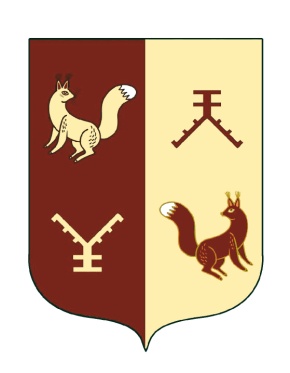 Администрация сельского поселения Новотатышлинский сельсовет муниципального района  Татышлинский район Республики  Башкортостан452838,Башкортостан  Республикаһы, Тəтешле районы, Яны Тәтешле  а., Мэктэб урамы,25тел.факс 8(34778)3-21-34novotatishl@ufamts.ru452838, Республика Башкортостан, Татышлинский район, с.Новые Татышлы,ул. Школьная, д.25тел.факс 8(34778)3-22-36novotatishl@ufamts.ruНаименование ПрограммыМуниципальная программа «Совершенствование деятельности органов местного самоуправления Сельского поселения Новотатышлинский  сельсовет муниципального района Республики Башкортостан по реализации вопросов местного значения на 2020-2022 годы». (далее в тексте - Программа)Основание  для  разработки ПрограммыФедеральный закон от 06.10.2003 г. № 131-ФЗ (с последующими изменениями) «Об общих принципах организации местного самоуправления в Российской Федерации», Федеральный закон от 02.03.2007  № 25-ФЗ «О муниципальной службе в Российской Федерации»; Закон Республики Башкортостан от 16.07.2007 № 453 -з «О муниципальной службе в Республике Башкортостан», Федеральный закон от 22.10.2004 № 25-ФЗ «Об архивном деле в Российской Федерации»Ответственный исполнительГлава сельского поселенияИсполнители основных           мероприятий Программы- администрация сельского поселения;Цели и задачи ПрограммыФормирование высококвалифицированного кадрового состава муниципальной службы в органах местного самоуправления Сельского поселения в соответствии с целями и задачами социально-экономического  развития района, задачами и функциями органов местного самоуправления, повышение эффективности работы и результативности профессиональной служебной деятельности органов местного  самоуправления,  искоренения коррупционных проявлений в деятельности муниципальных служащих, создание безопасных условий труда и охраны труда, создание эффективной системы организации хранения, комплектования, учета и использования документов архивного фондаСроки реализации Программы- 2020 - 2022 годыПеречень основных мероприятий ПрограммыСоздание условий для развития, совершенствования и повышения эффективности деятельности органов местного самоуправления в решении вопросов местного значения, исполнения отдельных полномочий, улучшение условий и охраны трудаОбъемы и источники финансирования Программыобщий объем финансирования  на  реализацию  Программы составляет 6546 тыс.руб. в том числе за счет средств:- бюджета сельского поселения 6317 тыс. руб. из них по годам:2020 год – 2162 тыс.рублей,2021 год – 2105 тыс.рублей,2022 год - 2050 тыс.рублей.- из Федерального бюджета Республики Башкортостан 229,0 тыс.руб. из них по годам:2020 год – 75,0 тыс.рублей,2021 год – 75,0 тыс.рублей,2022 год – 79,0 тыс.рублей.Объемы финансирования подлежат ежегодному уточнению, исходя из возможностей доходной части бюджета.Целевые индикаторы и показатели ПрограммыОценка эффективности реализации Программы осуществляется на основе обобщенных оценочных показателей и определяется путем сравнения базовых значений целевых индикаторов с текущими (на этапе реализации) и завершающими (по окончании реализации Программы)Краткое описание проблемной ситуации- создание условий для деятельности органов местного самоуправления;- создание нормативной правовой базы в сфере муниципальной службы в сельском поселении, соответствующей законодательству Российской Федерации и Республики Башкортостан, сложившимся общественным отношениям и экономическим условиям; - внедрение новых методов планирования, стимулирования и оценки деятельности муниципальных служащих, рациональное использование ресурсов в системе муниципальной службы, проведение исследований и утверждение новых подходов к организации муниципальной службы;- формирование резерва и кадрового состава муниципальной службы в районе, формирование системы обучения, профессиональной переподготовки и повышения квалификации кадров для муниципальной службы и профессионального развития муниципальных служащих;- усиление работы по противодействию коррупции в системе местного самоуправления;- оценка условий труда на рабочих местах для разработки и реализации мероприятий по приведению их в соответствие с государственными нормативными требованиями- создание условий для деятельности органов местного самоуправления;- создание нормативной правовой базы в сфере муниципальной службы в сельском поселении, соответствующей законодательству Российской Федерации и Республики Башкортостан, сложившимся общественным отношениям и экономическим условиям; - внедрение новых методов планирования, стимулирования и оценки деятельности муниципальных служащих, рациональное использование ресурсов в системе муниципальной службы, проведение исследований и утверждение новых подходов к организации муниципальной службы;- формирование резерва и кадрового состава муниципальной службы в районе, формирование системы обучения, профессиональной переподготовки и повышения квалификации кадров для муниципальной службы и профессионального развития муниципальных служащих;- усиление работы по противодействию коррупции в системе местного самоуправления;- оценка условий труда на рабочих местах для разработки и реализации мероприятий по приведению их в соответствие с государственными нормативными требованиями- создание условий для деятельности органов местного самоуправления;- создание нормативной правовой базы в сфере муниципальной службы в сельском поселении, соответствующей законодательству Российской Федерации и Республики Башкортостан, сложившимся общественным отношениям и экономическим условиям; - внедрение новых методов планирования, стимулирования и оценки деятельности муниципальных служащих, рациональное использование ресурсов в системе муниципальной службы, проведение исследований и утверждение новых подходов к организации муниципальной службы;- формирование резерва и кадрового состава муниципальной службы в районе, формирование системы обучения, профессиональной переподготовки и повышения квалификации кадров для муниципальной службы и профессионального развития муниципальных служащих;- усиление работы по противодействию коррупции в системе местного самоуправления;- оценка условий труда на рабочих местах для разработки и реализации мероприятий по приведению их в соответствие с государственными нормативными требованиями- создание условий для деятельности органов местного самоуправления;- создание нормативной правовой базы в сфере муниципальной службы в сельском поселении, соответствующей законодательству Российской Федерации и Республики Башкортостан, сложившимся общественным отношениям и экономическим условиям; - внедрение новых методов планирования, стимулирования и оценки деятельности муниципальных служащих, рациональное использование ресурсов в системе муниципальной службы, проведение исследований и утверждение новых подходов к организации муниципальной службы;- формирование резерва и кадрового состава муниципальной службы в районе, формирование системы обучения, профессиональной переподготовки и повышения квалификации кадров для муниципальной службы и профессионального развития муниципальных служащих;- усиление работы по противодействию коррупции в системе местного самоуправления;- оценка условий труда на рабочих местах для разработки и реализации мероприятий по приведению их в соответствие с государственными нормативными требованиямиПеречень лиц, групп лиц, участвующих в ситуацииАдминистрация сельского поселенияАдминистрация сельского поселенияАдминистрация сельского поселенияАдминистрация сельского поселенияНаименование процессов, в ходе которых возникла данная ситуация увеличение степени удовлетворенности и информированности населения деятельностью органов местного самоуправления Сельского поселения, повышение эффективности деятельности органов местного самоуправления, качественное и оперативное решение возложенных на муниципалитет вопросов и задач, повышения имиджа муниципальной службыувеличение степени удовлетворенности и информированности населения деятельностью органов местного самоуправления Сельского поселения, повышение эффективности деятельности органов местного самоуправления, качественное и оперативное решение возложенных на муниципалитет вопросов и задач, повышения имиджа муниципальной службыувеличение степени удовлетворенности и информированности населения деятельностью органов местного самоуправления Сельского поселения, повышение эффективности деятельности органов местного самоуправления, качественное и оперативное решение возложенных на муниципалитет вопросов и задач, повышения имиджа муниципальной службыувеличение степени удовлетворенности и информированности населения деятельностью органов местного самоуправления Сельского поселения, повышение эффективности деятельности органов местного самоуправления, качественное и оперативное решение возложенных на муниципалитет вопросов и задач, повышения имиджа муниципальной службыНаименование показателей, реально отражающие наличие проблемной ситуацииЗначения показателяЗначения показателяЗначения показателяЗначения показателяНаименование показателей, реально отражающие наличие проблемной ситуации2020 г.2021 г.2022 г.2022 г.Анализ существующих тенденций, причин возникновения проблемной ситуации и возможности сценариев ее развития, если не предпринимать мер для решения проблемыОдним из важнейших элементов процесса управления муниципальным образованием, с помощью которого обеспечивается взаимодействие управляемых и управляющих, является принятие и исполнение решений. Управленческое решение составляет главное средство управляющего воздействия, с помощью которого обеспечивается нормальное функционирование управляемых систем. Принятие решения представляет собой процесс, начинающийся с возникновения проблемной ситуации и заканчивающийся выбором решения, т.е. действием по устранению проблемной ситуацииОдним из важнейших элементов процесса управления муниципальным образованием, с помощью которого обеспечивается взаимодействие управляемых и управляющих, является принятие и исполнение решений. Управленческое решение составляет главное средство управляющего воздействия, с помощью которого обеспечивается нормальное функционирование управляемых систем. Принятие решения представляет собой процесс, начинающийся с возникновения проблемной ситуации и заканчивающийся выбором решения, т.е. действием по устранению проблемной ситуацииОдним из важнейших элементов процесса управления муниципальным образованием, с помощью которого обеспечивается взаимодействие управляемых и управляющих, является принятие и исполнение решений. Управленческое решение составляет главное средство управляющего воздействия, с помощью которого обеспечивается нормальное функционирование управляемых систем. Принятие решения представляет собой процесс, начинающийся с возникновения проблемной ситуации и заканчивающийся выбором решения, т.е. действием по устранению проблемной ситуацииОдним из важнейших элементов процесса управления муниципальным образованием, с помощью которого обеспечивается взаимодействие управляемых и управляющих, является принятие и исполнение решений. Управленческое решение составляет главное средство управляющего воздействия, с помощью которого обеспечивается нормальное функционирование управляемых систем. Принятие решения представляет собой процесс, начинающийся с возникновения проблемной ситуации и заканчивающийся выбором решения, т.е. действием по устранению проблемной ситуацииПеречень решаемых Программой проблем Совершенствование деятельности органов местного самоуправления  Совершенствование деятельности органов местного самоуправления  Совершенствование деятельности органов местного самоуправления  Совершенствование деятельности органов местного самоуправления  Возможные варианты решения проблем, оценка преимущества и рисков, возникающих при различных вариантах решения проблемыРеализация Программы предоставит возможность формировать кадровый потенциал для устойчивого социально-экономического развития муниципального образования, эффективной реализации полномочий администрации сельского поселения Новотатышлинский сельсовет, принятия всех нормативных актов по противодействию коррупции, создание современных условий труда муниципальных служащихРеализация Программы предоставит возможность формировать кадровый потенциал для устойчивого социально-экономического развития муниципального образования, эффективной реализации полномочий администрации сельского поселения Новотатышлинский сельсовет, принятия всех нормативных актов по противодействию коррупции, создание современных условий труда муниципальных служащихРеализация Программы предоставит возможность формировать кадровый потенциал для устойчивого социально-экономического развития муниципального образования, эффективной реализации полномочий администрации сельского поселения Новотатышлинский сельсовет, принятия всех нормативных актов по противодействию коррупции, создание современных условий труда муниципальных служащихРеализация Программы предоставит возможность формировать кадровый потенциал для устойчивого социально-экономического развития муниципального образования, эффективной реализации полномочий администрации сельского поселения Новотатышлинский сельсовет, принятия всех нормативных актов по противодействию коррупции, создание современных условий труда муниципальных служащих№п\пНаименование целевого индикатора и показателя муниципальной программы, ед.измеренияФактическое значение целевого индикатора и показателя на момент разработки муниципальной программы 2019 годЗначение целевого индикатора и показателя по годамЗначение целевого индикатора и показателя по годамЗначение целевого индикатора и показателя по годамМетодика расчета значений целевого индикатора и показателя программы№п\пНаименование целевого индикатора и показателя муниципальной программы, ед.измеренияФактическое значение целевого индикатора и показателя на момент разработки муниципальной программы 2019 год2020 г.2021 г. 2022 г.Методика расчета значений целевого индикатора и показателя программы№п\пНаименование целевого индикатора и показателя муниципальной программы, ед.измеренияФактическое значение целевого индикатора и показателя на момент разработки муниципальной программы 2019 годЕд.изм.Ед.изм.Ед.изм.Методика расчета значений целевого индикатора и показателя программы1Доля муниципальных служащих, прошедших обучение, повышение квалификации, переподготовку, от общего количества муниципальных служащих50 %50 %50 %100 %Показатель относительный, определяется как соотношение фактического общего объема к запланированному объему№п\пНаименование мероприятия / направления и источники финансированияИсполнительПрогнозируемый объем финансирования, тыс.руб.Прогнозируемый объем финансирования, тыс.руб.Прогнозируемый объем финансирования, тыс.руб.Значение непосредственного результата реализации мероприятия №п\пНаименование мероприятия / направления и источники финансированияИсполнитель2020 г.2021 г. 2022 г.Значение непосредственного результата реализации мероприятия №п\пНаименование мероприятия / направления и источники финансированияИсполнительтыс. руб.тыс. руб.тыс. руб.1Содержание главы сельского поселения Глава сельского поселения1003,01003,01003,0создание условий для развития, совершенствования и повышения эффективности деятельности органов местного самоуправления в решении вопросов местного значения, исполнение отдельных государственных полномочий2Ведение первичного воинского учета на территории сельского поселенияГлава сельского поселения75,075,079,0ведение первичного воинского учета, где отсутствуют военные комиссариаты   3Содержание аппарата администрации сельского поселения Глава сельского поселения115911021047улучшение условий и охраны труда сотрудникам администрации сельского поселения4Всего по программе: в том числе 223721802129Федеральный бюджет 75,075,079,0Местный бюджет216221052050